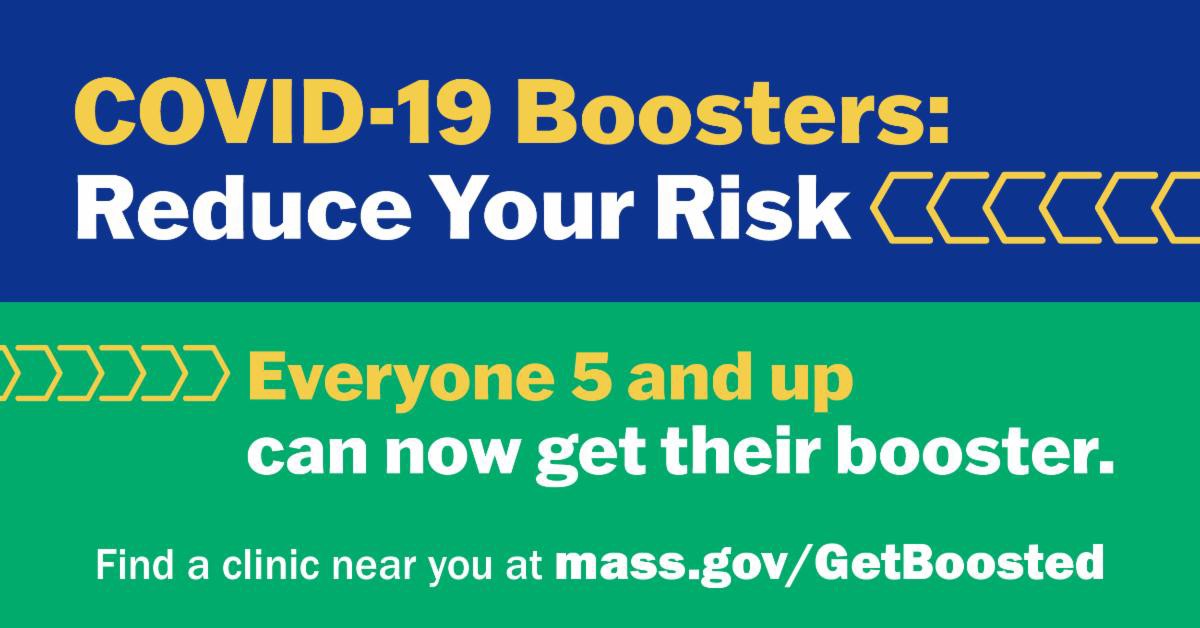 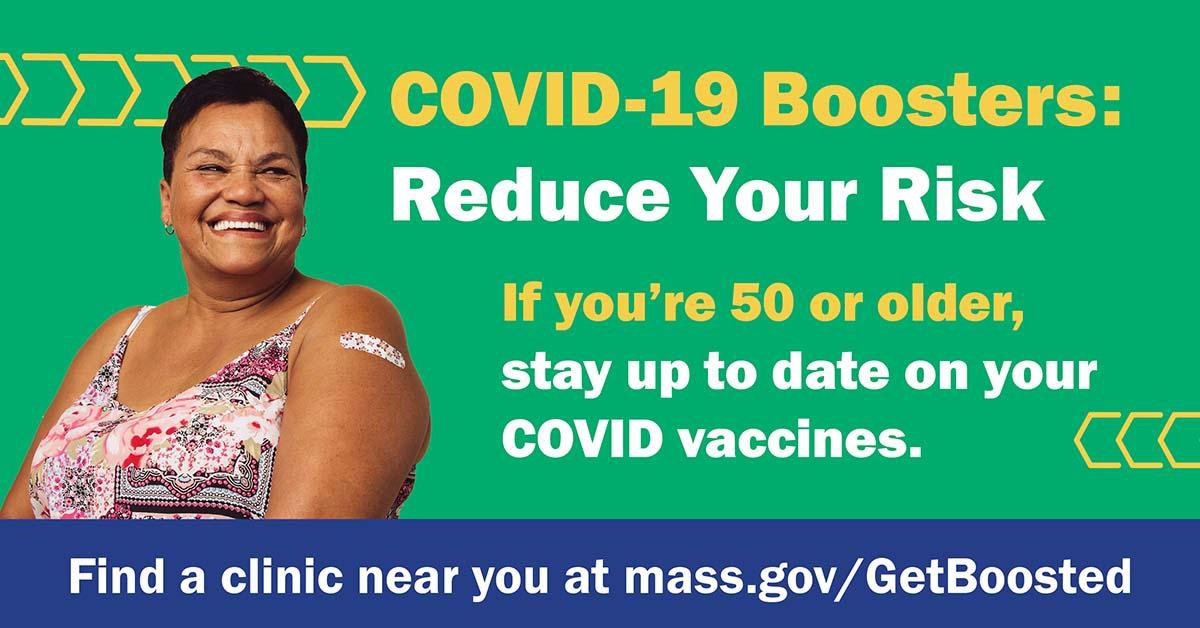 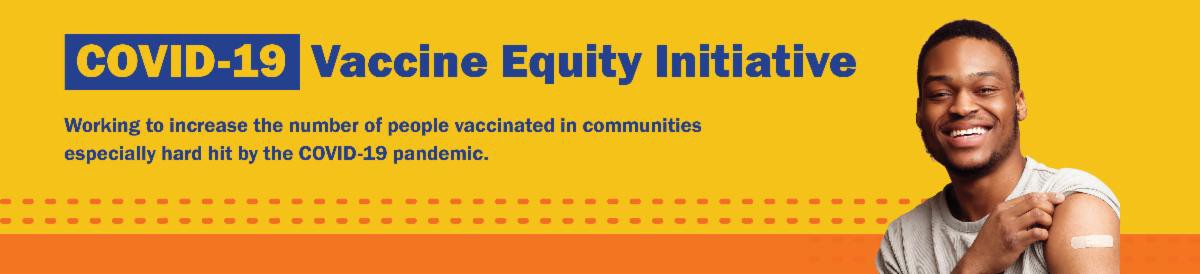 UPDATED COVID-19 BOOSTER AND $75 GIFT CARD: TWO MORE REASONS TO GET VACCINATED NOW!As part of its Get Boosted campaign, the Massachusetts Department of Public Health is offering a $75 gift card to residents of all ages who get vaccinated (first dose, second dose, or booster) at participating clinics, while supplies last. Offer runs through December 31, 2022.Clinics are family-friendly and free to all. No ID or health insurance needed. Anyone ages 6 months and up can get a COVID-19 vaccineand anyone ages 5 and up can get a COVID-19 vaccine or booster.New clinics continue to be added! View a list of participating clinics at mass.gov/GetBoosted.Resources are available to help spread the word about these clinics, including this customizable booster flyer, social media graphics, and more. Find these resources in our vaccine promotion toolkit!GET VACCINATED AGAINST THE FLU AND COVID-19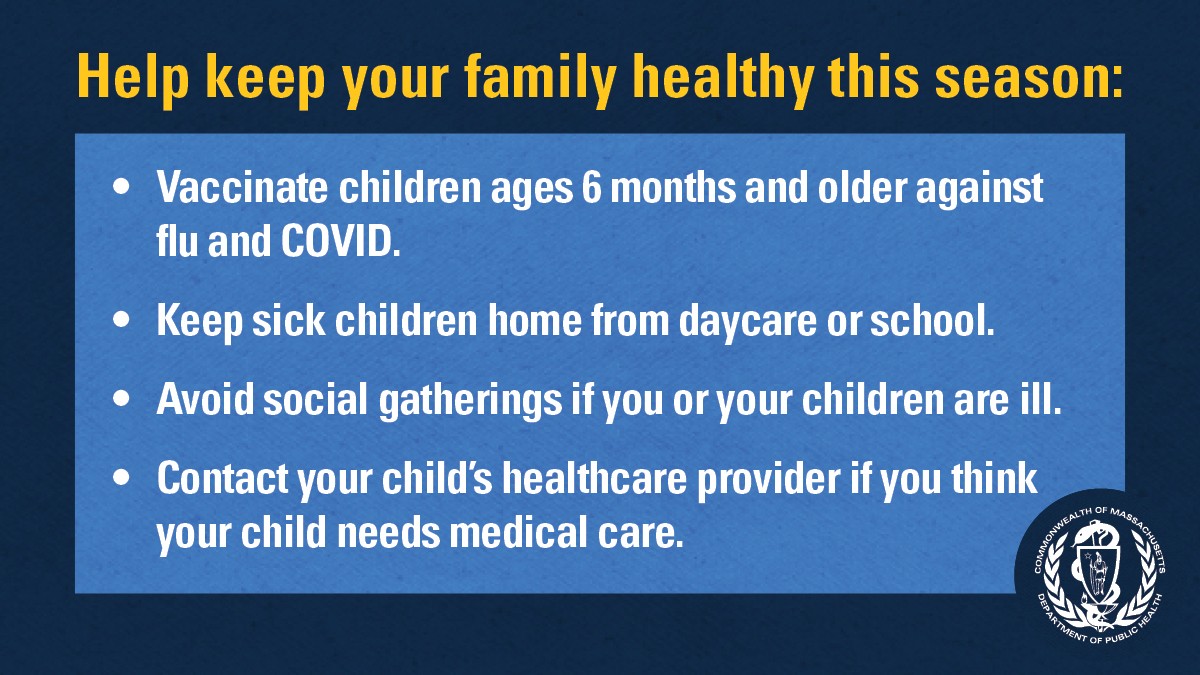 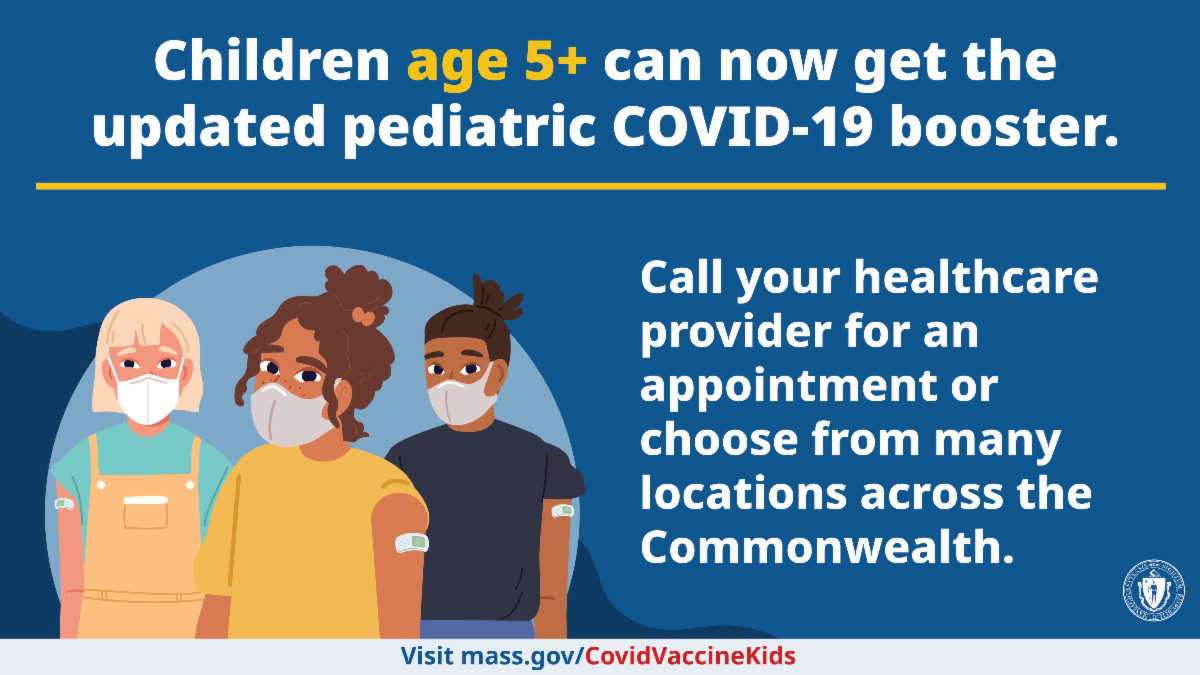 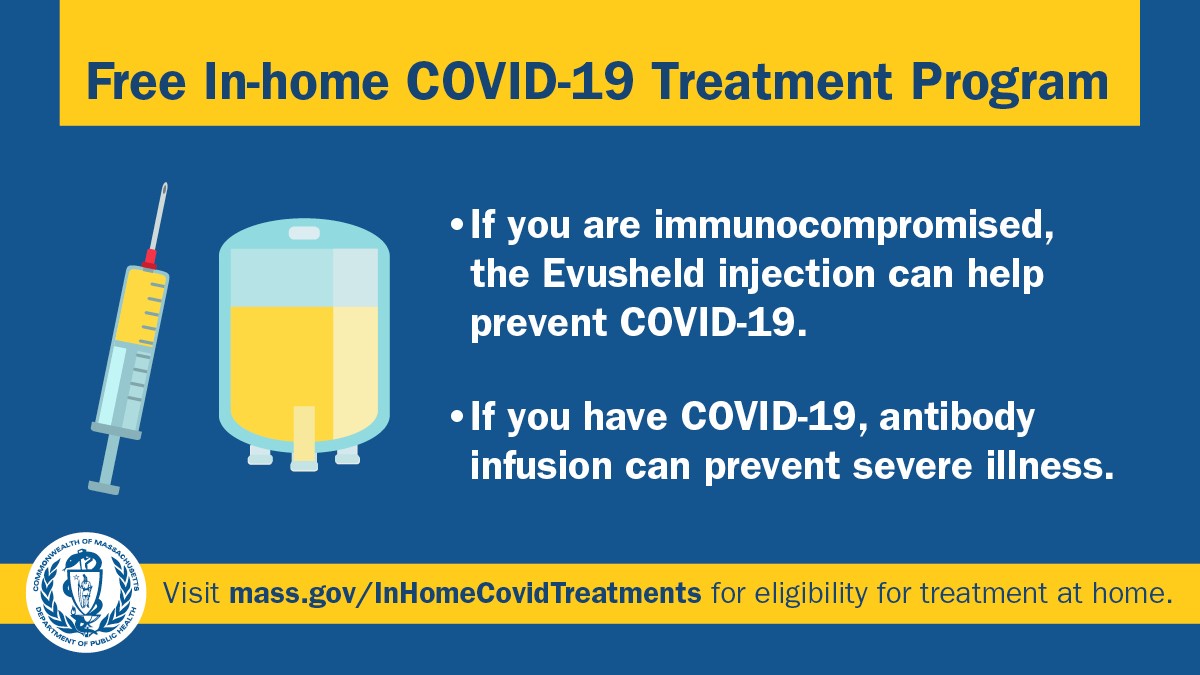 Rates of respiratory illness in infants and children are on the rise in Massachusetts and across much of the U.S. Take steps to keep your family healthy this season by getting vaccinated against the flu and COVID-19 and taking other precautions.Protect yourself and your family. Learn more.UPDATED BOOSTERS FOR CHILDREN AGES 5 AND OLDERThe COVID-19 booster helps protect against new variants. Now kids 5 years and older can get the updated pediatric booster. Learn more about booster eligibility.FREE IN-HOME COVID-19 TREATMENT PROGRAM AVAILABLEIn Massachusetts, treatments like Evusheld to prevent COVID-19, and monoclonal antibody infusion to prevent severe illness, can be administered at home. Check to see if you are eligible.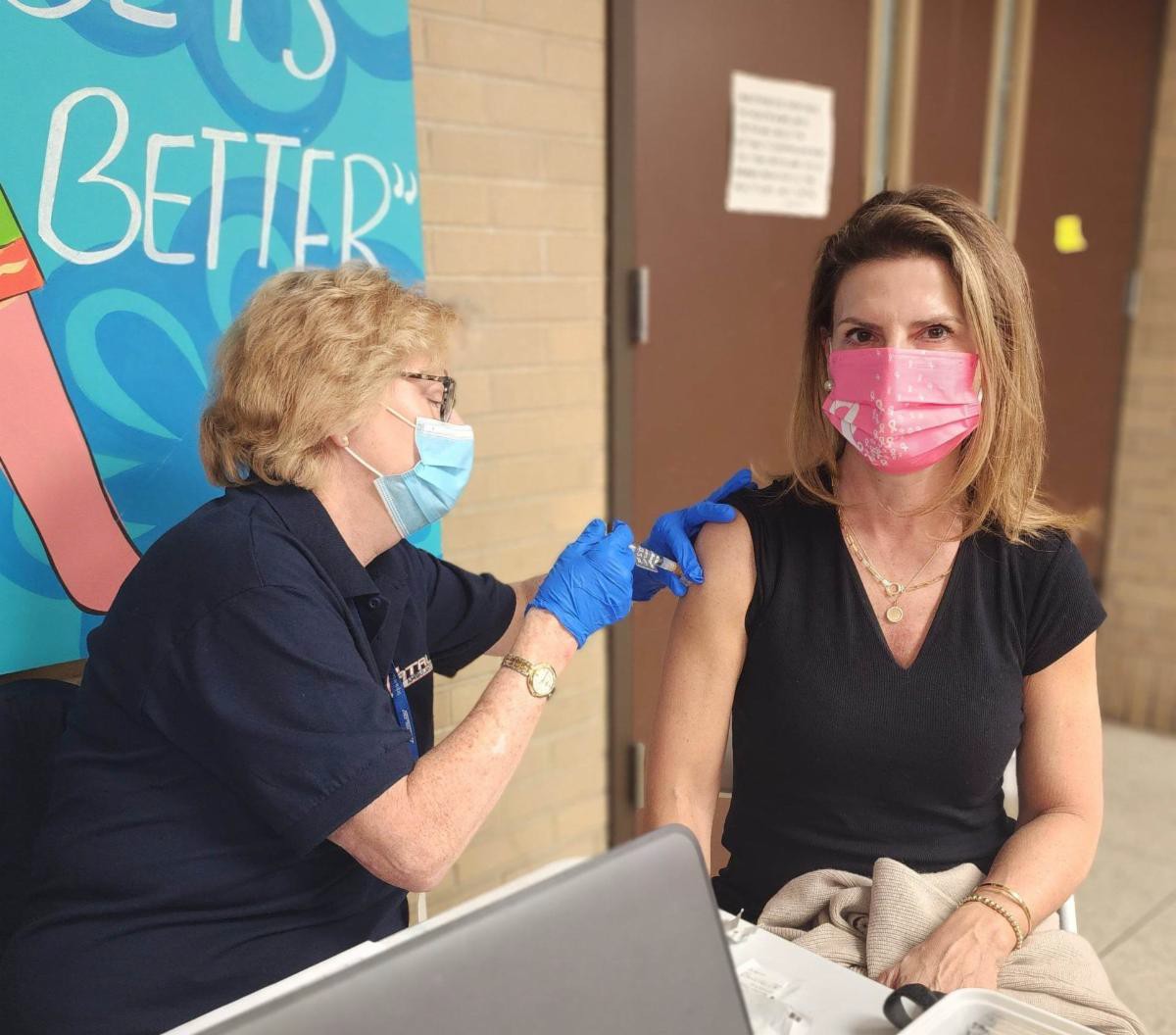 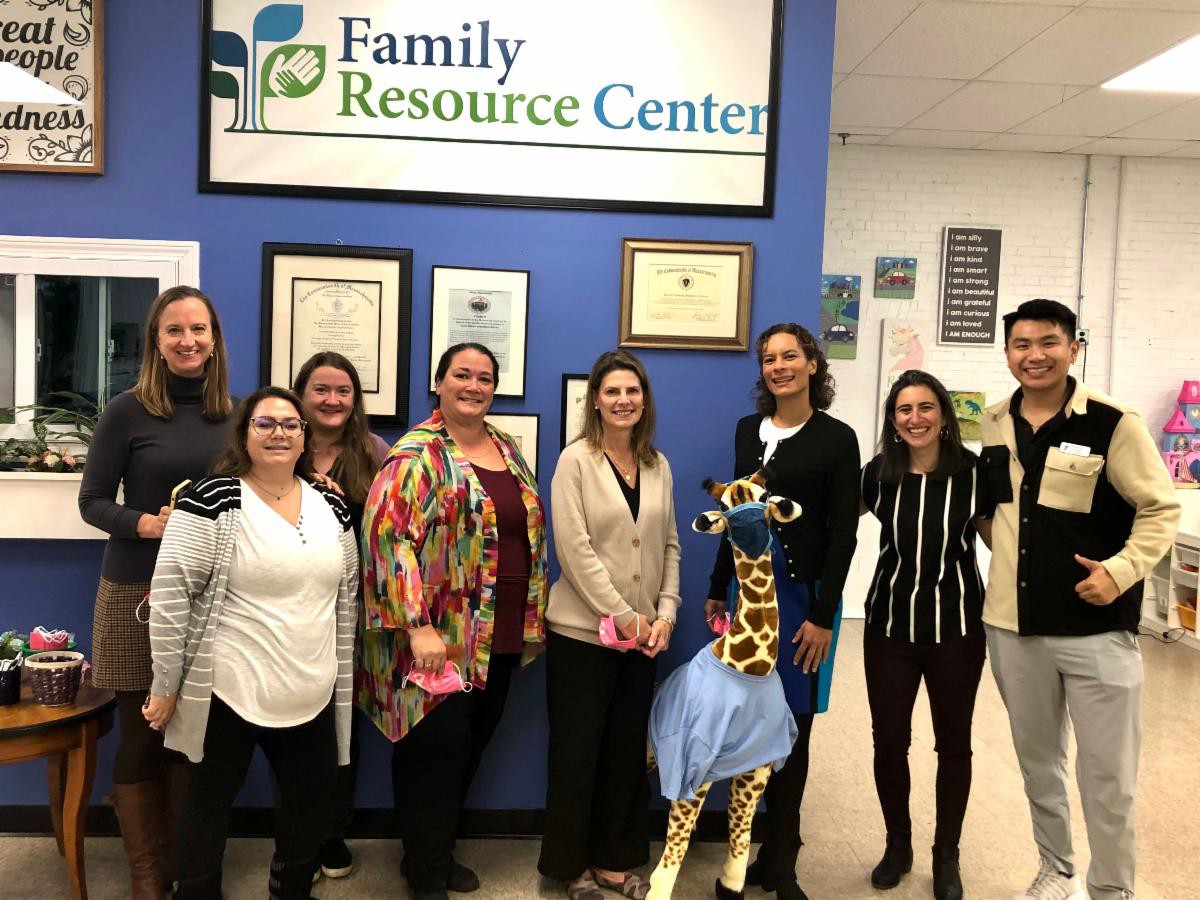 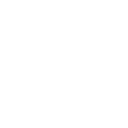 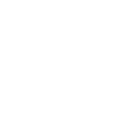 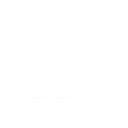 Get Boosted campaign sees over 13,000 COVID-19 vaccinations in first three weeksThe Vaccine Equity Initiative's Get Boosted campaign is well underway, with more than 13,000 doses of COVID-19 vaccine administered in just the first three weeks of the program! DPH Commissioner Margret Cooke recently visited one of our Get Boosted clinics at the Eliot Family Resource Center in Everett, getting her updated booster and thanking the team for their efforts (see photos). Get Boosted clinics continue through the end of the year — click here to find a clinic near you .Read More HighlightsVaccine Equity Initiative | 250 Washington Street, Boston, MA 02108Unsubscribe vaccineequityinitiative@mass.gov Constant Contact Data NoticeSent by vaccineequityinitiative@mass.gov in collaboration with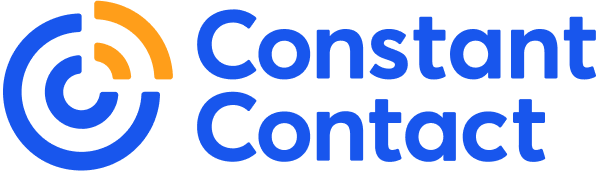 Try email marketing for free today!